Добрый день, милые девочки!Спешу сообщить, что в группе 13/О(ДО) осталось до зачета 8 часов полноценных занятий. Поэтому трудимся оставшееся время упорно и качественно. Благодарю всех, кто уже 16 мая прислал мне выполненное домашнее задание (рассказ в Perfekt “Mein Tag”. Работы очень хорошие. Илона, работу оценить не могу, поскольку она выполнена не Вами. Написать о своем рабочем дне следует в Perfekt. У Вас полное смешение времени. Продолжаю ждать работы Селезневой О. и Шнитовой Т. Таня, весь май от Вас ни единой весточки. Что происходит? Я переживаю.К следующему занятию необходимо выполнить следующие задания:Раскрыть скобки и написать предложения во всех временных формах: Präsens, Präteritum, Perfekt, Plusquamperfekt, Futurum. Предложения перевести.-Peter (gehen) in die Apotheke und (kaufen) Medikamente für seine Oma-Viele Lehrbücher (stehen) den Studenten in der Bibliothek der Fachschule zur Verfügeng.-Ich (sich interessieren) für Deutsch und (fahren) oft nach Deutschland.Перевести письменно текст “Meine Schule”. стр. 29-31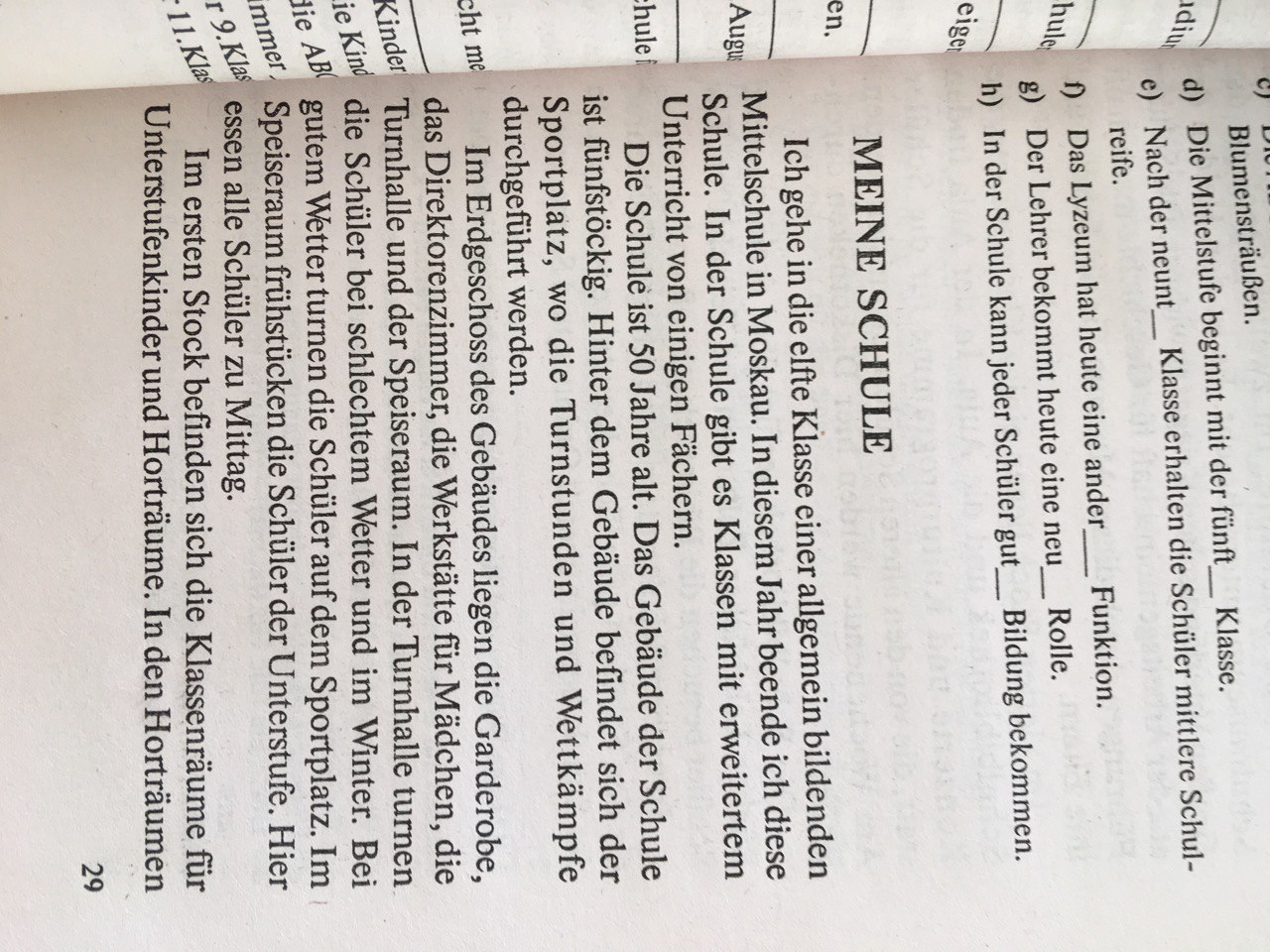 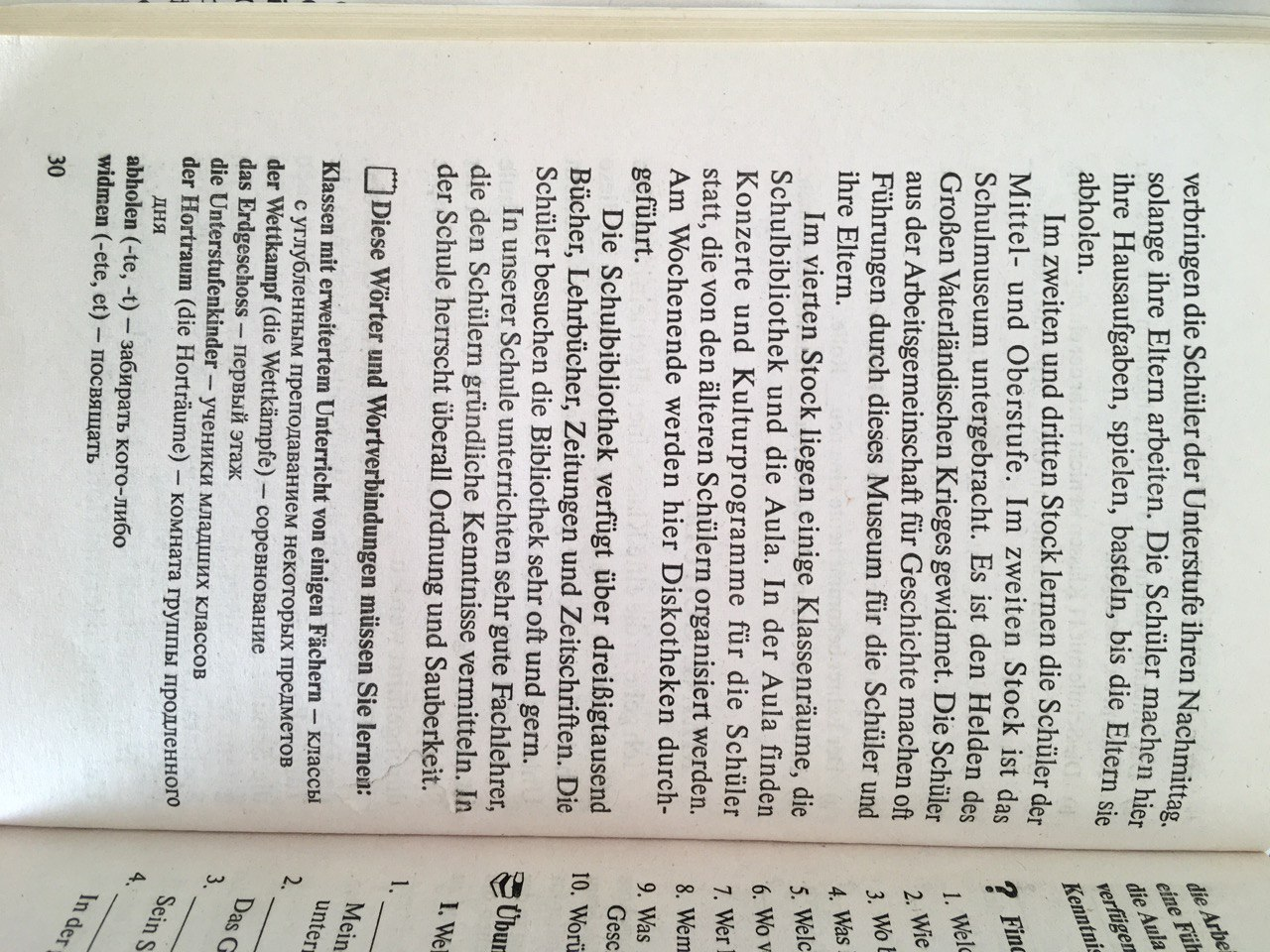 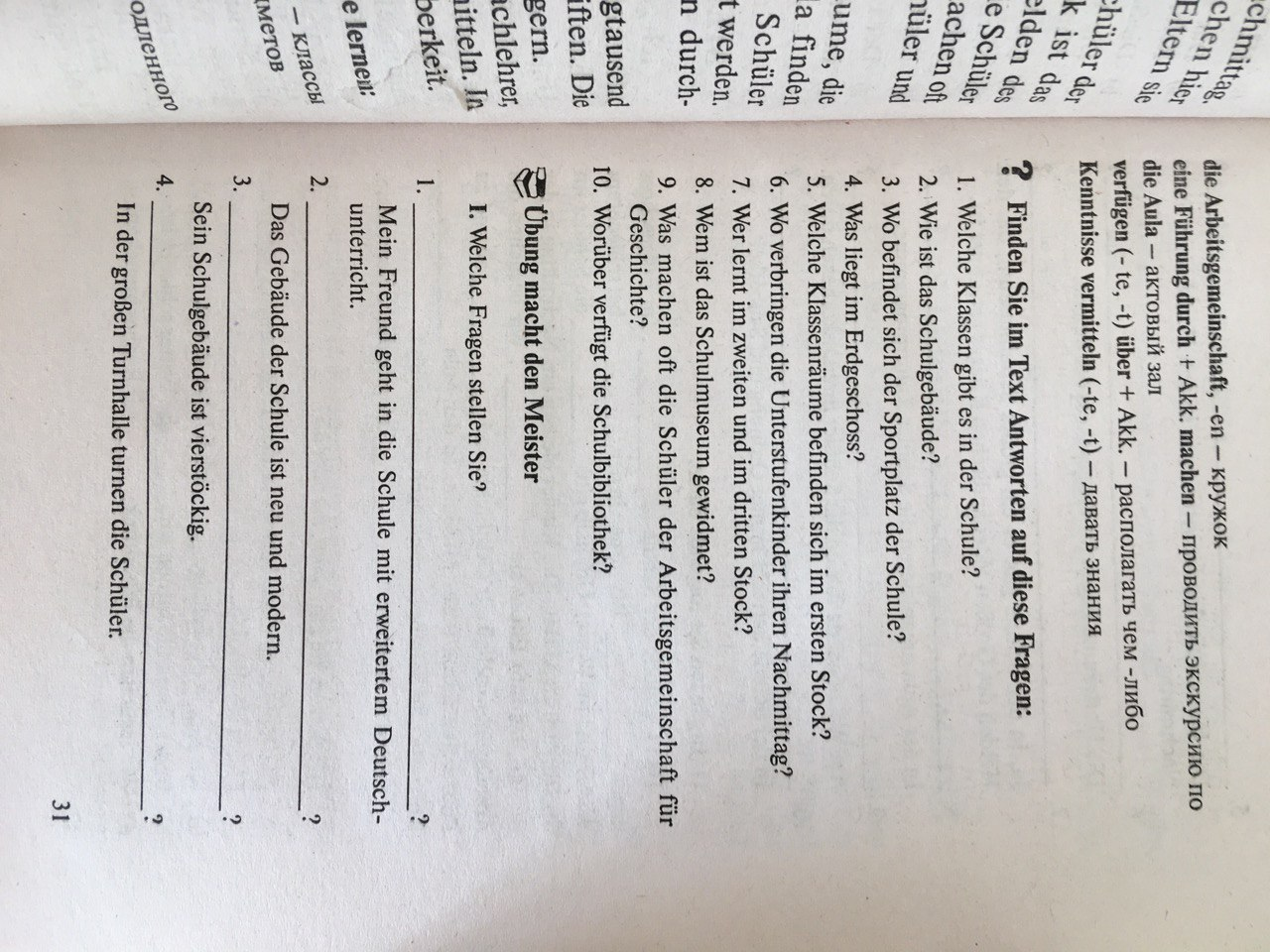 